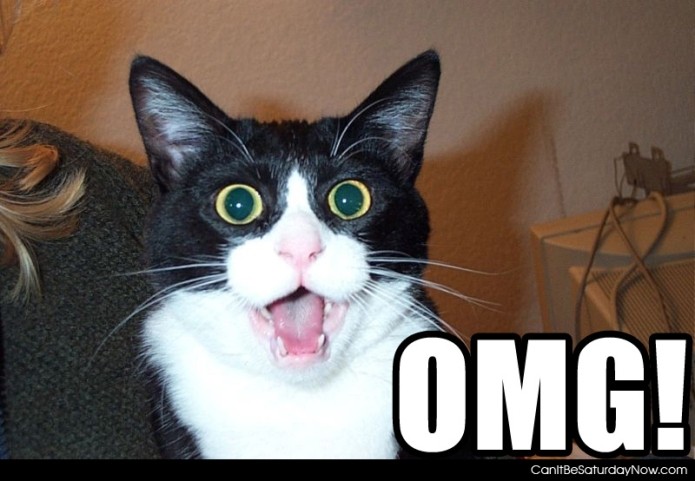 DICIONÁRIO UNIVERSALAFF - Usada para demonstrar descontentamento, cansaço, insatisfação, indignação ou discordância. Ao pronunciar essa “palavra” repare o som emitido: é como um suspiro por falta de paciência.ADD - Vem de Add, em inglês. Significa “adicionar”, como por exemplo: “Me add no Facebook?” ou "Vou add você!".AMG - Significa “amigo” ou “amiga” e pode ser aplicado de diversas formas como “amg, você sabe o endereço da festa?”.BBQ ou BBK - É a abreviação do termo “babaca” nas redes sociais. É preciso prestar muita atenção para não confundir com "barbecue" (churrasco).BFF - Muito usada por mulheres, a abreviação de “Best Friends Forever”, em português “melhores amigas para sempre”, serve para dizer que considera alguém uma melhor amiga: “Gabi, minha bff, falou que a festa foi ótima!”, por exemplo.BJS - Significa "beijos". Usada para se despedir do seu amigo ou ao final de alguma mensagem enviada por você. Existem também outras abreviações para a palavra, como bj, bjo, bjos, bjk, bjoks, bju, bjx.BRINKS - Serve para mostrar que a frase não é para ser levada a sério. Significa "brincadeira", no "vocabulário digital". Você diz que aquilo não passa de uma "brinks" ou que você está de "brinks".BTW - São as iniciais das palavras que formam a frase, em inglês, “By The Way”. Quer dizer  “a propósito”, é usada, principalmente, para acrescentar algo no assunto durante uma conversa, como por exemplo: “Saquei dinheiro no caixa automático. BTW, muitos bancos agora não cobram tarifas até quatro saques no mês nesses terminais”.CMG - Significa “comigo”. Por exemplo: "ele está cmg na festa hoje".CTZ – Significa "certeza" ou "com certeza". Outras abreviações dessas palavras também são muito comuns, como CTZZ, CTZA, COM CTZA. Essas podem ser usadas para afirmar o que foi dito ou até para ironizar.FIKDIK - Serve para mostrar que a mensagem é um conselho, já que significa “Fica a dica”. Por exemplo: “Oi amg, as lojas do shopping estão todas em liquidação. FIKDIK”.GLR - Uma espécie de abreviação de “galera”. Por exemplo: “glr, vamos marcar de nos encontrar?”.LOL - Esta é a abreviação de “Laughing Out Loud”, em inglês. Significa “rindo alto”, em português. Serve para você dizer que você está rindo muito, que está às gargalhadas, sobre um acontecimento. Também existem outras formas de rir à toa, como ROFL ou ROTFL (Rolling on the floor laughing – rolando de rir no chão) ou LOLZ. O uso do LOL pode substituir os “kkkk” e os “hahaha” e tantas outras gargalhadas mais comuns que exigem muitos caracteres, ou mesmo ser usado depois delas.MSG - Abreviação da palavra “mensagem”. Exemplo: "enviei uma msg para você ontem".MSM - Ajuda a economizar caracteres ao escrever “mesmo”. Por exemplo: “É isso msm!”.N - A letra sozinha é usada para dizer “não”, em qualquer ocasião durante um bate-papo na rede.NSFW - Significa não abra no trabalho (do inglês, “Not Safe For Work”, "não seguro para ao trabalho", em português. Um aviso ao amigo quando é enviado algum conteúdo "impróprio", por exemplo.OMG - Expressão muito usada para expressar espanto e quer dizer “Ai meu Deus”. Vem da expressão em inglês, “Oh My God”.ORLY - É a abreviação da expressão interrogativa, em inglês, “Oh, really?”. Significa algo como “Sério?”, em português. Usada quando um amigo conta algo impressionante ou mesmo ironizando ao contarem uma mentira durante uma conversa. PFV - Significa “por favor”. Existem outras siglas usadas, como PF, PFVR, PLZ (de please, por favor em inglês). Usada para pedidos ou como ironia em relação a algum comentário.PLMDDS - É uma redução de “Pelo Amor de Deus”. Usada para pedir alguma coisa ou para exclamar a sua indignação por algo.Em inglês: AFAIK: as far as I know.AFAIR: as far as I remember.AFK: away from the keyboard.BF: boyfriend, best friend.BFF: best friend forever.BFN: bye for now.BRB: be right back.DD: darling daughter.DW: 1. darling wife; 2. don’t worry.GF: girlfriend.HTH: hope this helps.IDK: I don’t know.IMHO: in my (humble) opinion.IYKWIM: if you know what I mean.MYOB: mind your own business.NSFW: not safe  for work.OH: other halfOMG: oh my GodROFL: roll(ing) on the floor laughingTBH: to be honest.TMI: too much informationTTFN: ta-ta for nowTTYL: talk to you laterYMMV: your mileage may varyYOLO (often written as #YOLO): you only live onceFONTE: http://www.techtudo.com.br/noticias/noticia/2014/02/sqn-lol-entenda-principais-expressoes-usadas-nas-redes-sociais.htmlhttp://www.techtudo.com.br/noticias/noticia/2016/06/agora-e-oficial-dicionario-inclui-25-girias-de-internet-de-bff-omg.html